Ҡ А Р А Р                                                                    Р Е Ш Е Н И ЕО внесении изменений в решение Совета  сельского поселения  Юмашевский сельсовет муниципального района Чекмагушевский район РБ от 17.12 2014 г. N166«О передаче  безвозмездно в собственность муниципального района Чекмагушевский район Республики Башкортостан автомобильные дороги местного значения в границах населенных сельского поселения Юмашевский сельсовет  муниципального района Чекмагушевский район  Республики Башкортостан»В соответствии с пунктом 3 статьи 15 Федерального закона от 06 октября 2003 года № 131-ФЗ "Об общих принципах организации местного самоуправления в Российской Федерации» Совет сельского поселения Юмашевский сельсовет муниципального района Чекмагушевский район Республики Башкортостан решил:1.Внести изменение в  приложение №1 «Перечень автомобильных дорог общего пользования местного значения в границах населенных пунктов сельского поселения Юмашевский сельсовет муниципального района Чекмагушевский район Республики Башкортостан, передаваемых  в муниципальную собственность муниципального района Чекмагушевский район Республики Башкортостан», утвержденное решением Совета сельского поселения Юмашевский сельсовет от 17.12.2014 года №166 и изложить в новой редакции согласно приложению и данному решению.     2.Настоящее решение вступает  в силу с момента официального  обнародования.      3.Контроль за исполнением настоящего решения оставляю за собой.Глава сельского поселения:                                        Е.С.Семенова.с.Юмашево«21»  декабря  2016 года№ 59БАШҠОРТОСТАН РЕСПУБЛИКАҺЫСАҠМАҒОШ  РАЙОНЫ муниципаль районЫНЫҢ   ЙОМАШ АУЫЛ СОВЕТЫ АУЫЛ  БИЛӘмӘҺЕ СОВЕТЫ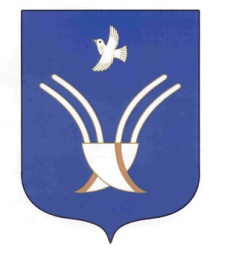 Совет сельского поселенияЮМАШЕВСКИЙ СЕЛЬСОВЕТмуниципального района Чекмагушевский район Республики Башкортостан